Springfield School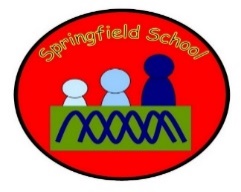 Take the objectives for the LO stickers from this section Progression of Learning Blackbirds Class Medium Term Planning for ArtTopic: Pioneers Lesson 1 ‘link it’ Exposition – discuss famous pioneers in the art world. What do we know about Banksy?Groups – Create a collage of Banksy images Plenary – Share work  Lesson 2 ‘learn it’ Banksy Exposition –  Explore the work of Banksy Groups – Using photographs reproduce the famous red balloon image. Plenary – Share work.  Lesson 3 ‘learn it’ Banksy Exposition –  Explore the work of Banksy Groups – Using sketching, reproduce Banksy images of choice.  Plenary – Share work.Lesson 4 ‘learn it’  Banksy Exposition –  Explore the work of Banksy Groups – Using painting, add detail to the Banksy images produced last week. Use simple colour schemes following the Banksy style.  Plenary – Share work. Lesson 5 ‘check it’ Banksy Exposition –  Explore the work of Banksy Groups – Using sketching, reproduce Banksy images of choice.  Plenary – Share work.Lesson 6 ‘check it’ Banksy Exposition –  Explore the work of Banksy Groups – Using painting, add detail to the Banksy images produced last week. Use simple colour schemes following the Banksy style.  Plenary – Share work.Substantive Knowledge  (Content)Disciplinary Knowledge  (Skills) Drawing Children develop their knowledge of drawing by continuing to use a variety of drawing tools from KS1. They are introduced to new ways of making effect through tone, texture, light and shadow. They have the opportunity to use vocabulary learned in KS1 accurately, e.g. shading, thick and thin.To become proficient in drawing techniques.To improve their mastery of art and design techniques, including drawing, with a range of materials.Painting Children continue exploring using a variety of different brushes to see what happens. They use the language of colour accurately when mixing, e.g. shade, primary and tint. Children begin to experiment with colour for effect and mood.To become proficient in painting techniques.Work of other artists Children continue to study the works of famous artists. They have more opportunity to offer opinion and to compare and contrast artists. Children will be exposed to a range of different artists through history, studying their techniques and processes.To learn about great artists, architects and designers in history.Children can:a use inspiration from famous artists to replicate a piece of work;b reflect upon their work inspired by a famous notable artist and the development of their art skills;c express an opinion on the work of famous, notable artists and refer to techniques and effect;d use key vocabulary to demonstrate knowledge and understanding in this strandDrawing - Children can:a experiment with showing line, tone and texture with different hardness of pencils;b use shading to show light and shadow effects;c use different materials to draw, e.g. pastels, chalk, felt tips;d show an awareness of space when drawing;e use key vocabulary to demonstrate knowledge and understanding in this strand: portrait, light, dark, tone, shadow, line, pattern, texture, form, shape, tone, outline.Painting - Children can:a use varied brush techniques to create shapes, textures, patterns and lines;b mix colours effectively using the correct language, e.g. tint, shade, primary and secondary;c create different textures and effects with paint;d use key vocabulary to demonstrate knowledge and understanding in this strand: colour, foreground, middle ground, background, abstract, emotion, warm, blend, mix, line, tone, fresco. Work of others artists – children can: Describe the work of notable artists and designers.Use some of the ideas of artists studied to create pieces.‘Link It’ ‘Learn It’‘Check It’ ‘Show It’‘Know It’Previous learning of pupils Knowledge of BanksySkills in painting and creating. Activities provided during lesson Resources PPTs Pictures Activities to explore Banksy Practise drawing and painting skillsRecreate the work of other artists Use photo artIndependent activities linked to lesson Resources PPTs Books Pictures Explore work- can it be improved.How will the pupils share knowledge during or end of lessonExplore and discuss photographs of lessonsShare and compare work.  Retrieve or generalization of learning after lesson Discuss Banksy and the impact the artist has had Use their knowledge of sketching to recreate other drawings. Evaluate work of others 